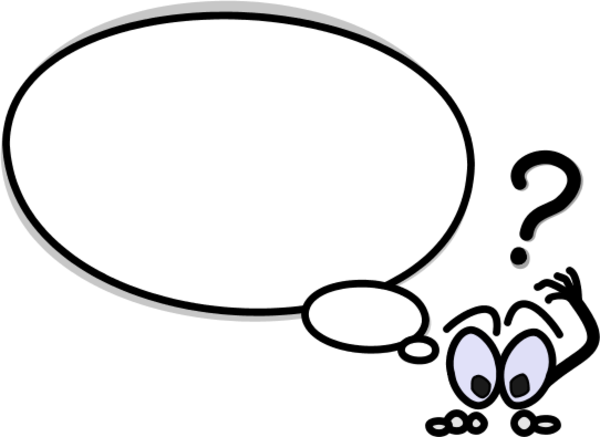 【講　師】山本　伊都子(株式会社 福祉規格総合研究所　認定ﾌﾟﾗｲﾊﾞｼｰｺﾝｻﾙﾀﾝﾄ)【日　時】201７年7月13日（木）14：00から15：50　(受付：13：30から)【会　場】神奈川県社会福祉会館２Ｆ、ホール【定　員】90名(定員になり次第締切ります)【参加費】無料【主　催】（特非）神奈川県障害者地域作業所連絡協議会　【共　催】神奈川県(福)神奈川県社会福祉協議会施設部会 障害福祉施設協議会,社会就労ｾﾝﾀｰ協議会神奈川県知的障害施設団体連合会神奈川県身体障害施設協会【申込方法】メール又はFAXﾒｰﾙ：syousakuren@sirius.ocn.ne.jp　 　FAX:　０４５（２９０）０２０１　　　【参加締切】2017年7月4日（火）【問合せ・申込先】（特非）神奈川県障害者地域作業所連絡協議会〒221-0844　横浜市神奈川区沢渡4-2 　　℡　045-290-0501【会場案内図】　　　　　　　　〒221-0844　横浜市神奈川区沢渡4-2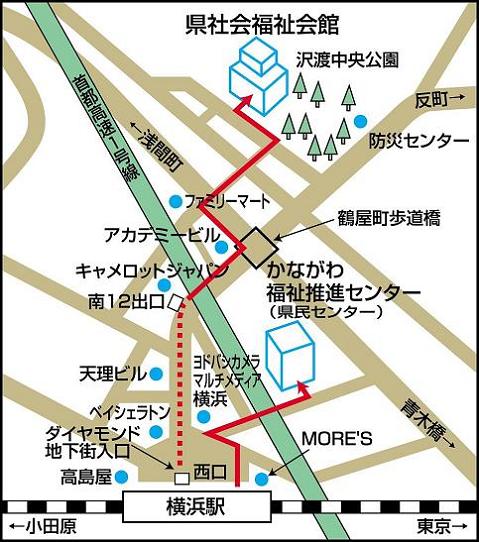 　　　　　　　　　　　　　　　　　　　　　　　　　横浜駅から徒歩7分・・・・・・・・・・・・・・・申　込　書・・・・・・・・・・・・・・・・・（FAXで申込を行う場合はこの申込書を切らずに送付ください。）申込FAX:　０４５（２９０）０２０１締切:7月４日（火）ただし、定員なりしだい締切ります。 氏　　　名法人名と事業所名連絡先電話市町村名（区の場合記載のこと）障害者の個人情報とプライバシー